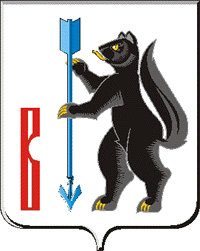 РОССИЙСКАЯ ФЕДЕРАЦИЯСВЕРДЛОВСКАЯ ОБЛАСТЬДУМА ГОРОДСКОГО ОКРУГА ВЕРХОТУРСКИЙР Е Ш Е Н И Еот «22» августа  2018 года  № 45г.ВерхотурьеО внесении изменений в Решение Думы городского округа Верхотурский от 30 мая 2018 года № 21 «О заработной плате лиц, замещающих муниципальные должности городского округа Верхотурский»Руководствуясь Уставом городского округа Верхотурский, Дума городского округа ВерхотурскийРЕШИЛА:1.Внести следующие изменения в решение Думы городского округа Верхотурский от 30 мая 2018 года № 21 «О заработной плате лиц, замещающих муниципальные должности городского округа Верхотурский»:1) добавить пункт 8-1 следующего содержания:«8-1. Лицам, замещающим муниципальные должности, может выплачиваться материальная помощь в пределах средств, утвержденных на содержание и обеспечение деятельности лиц, замещающих муниципальные должности, в местном бюджете».2) исключить пункт 9.2. Настоящее решение в ступает в силу с момента подписания.3. Опубликовать настоящее решение в информационном бюллетене «Верхотурская неделя» и разместить на официальном сайте городского округа Верхотурский в информационно-телекоммуникационной сети Интернет.4. Контроль за исполнением настоящего решения возложить на планово-бюджетную комиссию Думы городского округа Верхотурский (Марков М.Ю.).              И.о.Главыгородского округа Верхотурский                           Л.Ю.Литовских          Председатель Думыгородского округа Верхотурский                            И.А.Комарницкий